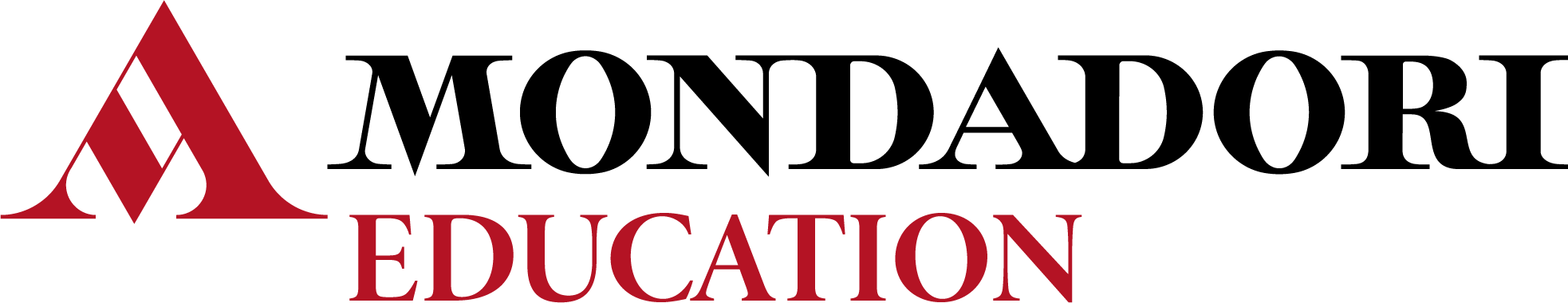 Per l’anno scolastico______________ nella classe ______________ si propone l’adozione del testo: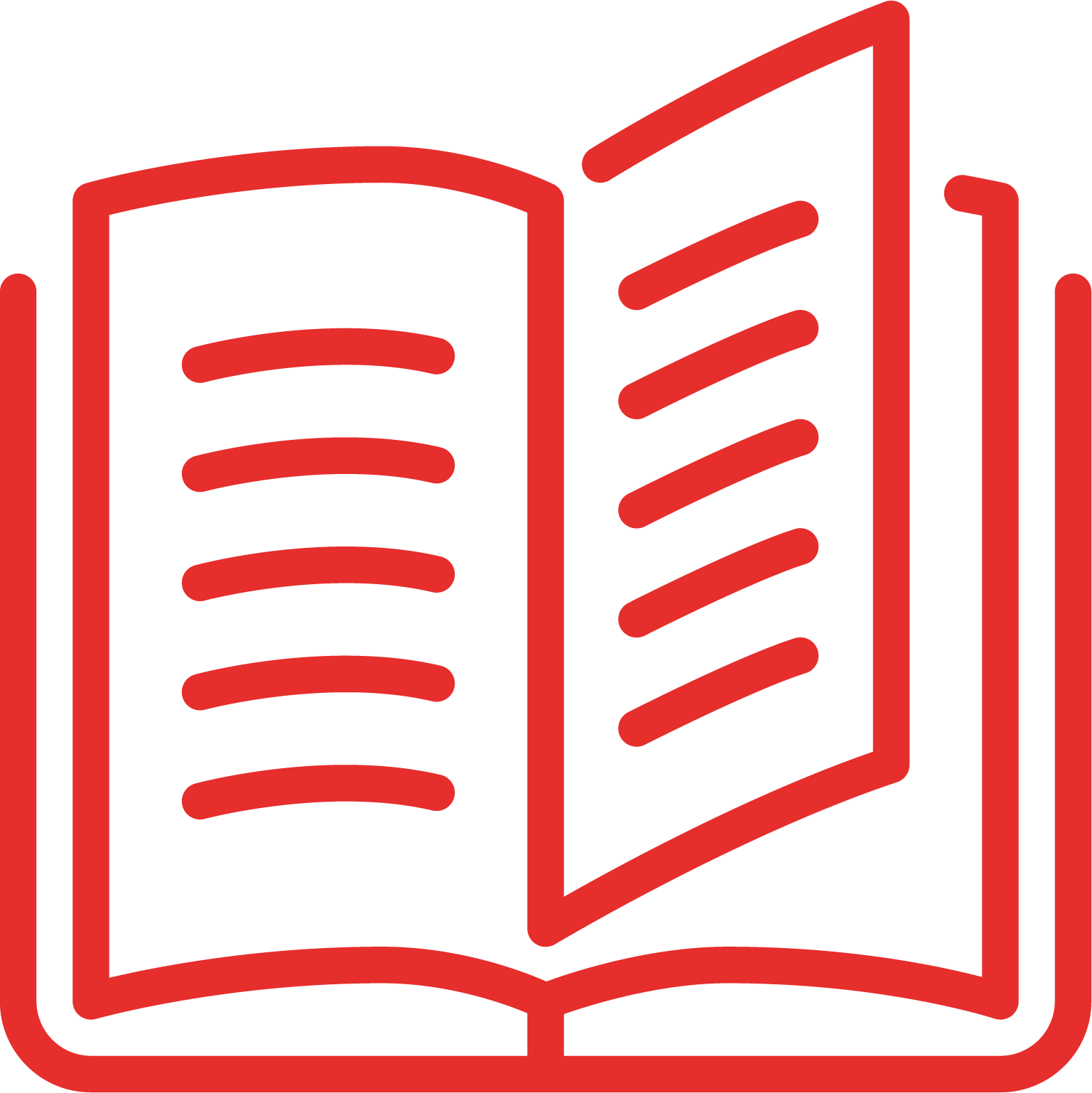 G. Zagrebelsky G. Oberto G. Stalla C. TruccoDiritto – Cittadini del mondo 2° biennioPer il 2° biennio degli Istituti tecnici settore economico, indirizzo AFM, articolazione RIMLe MonnierConfigurazione:Volume 2° biennio, pp. 576 + Libro digitale + Contenuti Digitali Integrativi 		      9788800362696Guida docente 2° biennio, pp. 288MOTIVAZIONE DELLA NUOVA ADOZIONEIl corso coniuga una trattazione rigorosa con un linguaggio chiaro e alla portata dello studente; è arricchito da schemi, esempi e titoletti laterali che facilitano la comprensione. Il volume risponde alle specifiche esigenze dell’articolazione Relazioni internazionali per il marketing ed è adeguato al percorso di studi sia in termini di monte ore a disposizione sia in relazione ai temi affrontati.Le Pillole di diritto comparato introducono in ogni Capitolo interessanti elementi di comparazione con il Diritto di altri Paesi e il Diritto internazionale, in particolare quello dell’Unione europea. All’interno dei Capitoli, inoltre, le Verifiche immediate consentono un rapido check delle conoscenze e la rubrica Mettiamo in pratica presenta un semplice caso con soluzione che avvicina la teoria alla realtà.La didattica dei casi è ripresa nelle verifiche di fine Capitolo e fine Unità e dalle schede Discussione di un caso pratico, che propongono l’analisi di un caso relativo al Diritto di altri Paesi, con guida all’identificazione delle caratteristiche dell’ordinamento straniero, lettura delle argomentazioni delle parti, indicazioni sulla giurisprudenza e una serie di attività per la riflessione critica e il dibattito.In apertura di Unità un video funge da “gancio alla realtà” ed è collegato a proposte di attività che possono essere svolte in modalità Flipped Classroom. Tutti i temi principali dei Capitoli sono collegati a videolezioni che possono essere utilizzate per impostare la lezione o per il ripasso e il recupero dello studente.In chiusura di Capitolo sono presenti una sintesi testuale e una mappa riassuntiva, seguite da verifiche impostate con difficoltà graduale, con esercizi sul lessico e sui casi giuridici e una sezione dedicata specificamente alla preparazione del colloquio orale. Alla fine delle Unità sono presenti Verifiche per il compito in classe.I Percorsi di Educazione civica alla fine di ogni Unità offrono schede con attività guidate su un argomento disciplinare. In vista della preparazione del colloquio orale dell’Esame di Stato, la rubrica Percorsi pluridisciplinari invita a sviluppare un argomento dell’Unità di riferimento dal punto di vista di diverse discipline. Le competenze disciplinari e trasversali, infine, sono messe in gioco anche nelle schede Competenze alla prova inserite per blocchi di argomenti.Molto ampia è la dotazione digitale del volume: oltre ai video di apertura di Unità e alle videolezioni, tutti gli argomenti principali sono collegati a lezioni digitali per la didattica digitale integrata. Ogni lezione digitale propone percorsi personalizzabili che utilizzano sia i materiali forniti nel volume cartaceo sia tutte le risorse disponibili nel libro digitale e online.Completano l’offerta digitale i test autocorrettivi di fine Capitolo, le mappe riassuntive in formato modificabile, gli audio e i pdf in carattere ad alta leggibilità delle sintesi, gli audio delle letture CLIL in lingua inglese, i laboratori CLIL completi di ricerche guidate da affrontare online e gli schemi guidati per la risoluzione dei casi pratici proposti nel volume.Il testo è un “libro misto”, costituito da un testo in versione cartacea accompagnato da Contenuti Digitali Integrativi (DM 781/2013; convertito in legge con DL 104/2013), ed è in linea con quanto previsto dalla normativa ministeriale.